Referral to Families Together Programme (FTP) – Sandwell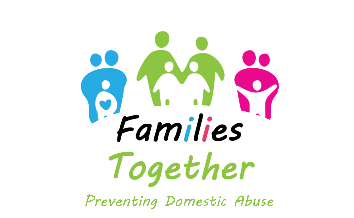 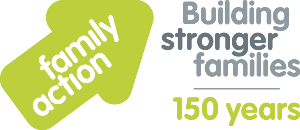 Before completing this referral please ensure that you have referred to the Guidance Notes PDF DocumentPlease ensure that all fields of this referral form are completed - if not, the referral shall be declinedThis referral will not be accepted unless both parents have wet signed/verbally agreed to the referral.*** End of Referral Form ***REFERRING OFFICER DETAILSREFERRING OFFICER DETAILSFull NameService / AgencyContact Details (Telephone Number & Work Mobile, E-Mail Address & Postal Address)CLIENT DETAILSCLIENT DETAILSFull NameE-Mail Address (We will use this to send their acceptance letter & end of Programme report)Postal AddressTelephone Number(s)EthnicityFirst LanguageAge / DOBAny known DisabilitiesAny known Risk Factors e.g is this person a perpetrator of DVAAny Alcohol / Substance Misuse issuesAny Current / Previous Criminal convictionsPARTNERS DETAILSPARTNERS DETAILSFull NameE-Mail Address (we will use this to send their acceptance letter & end of Programme report)Postal AddressTelephone Number(s)EthnicityFirst LanguageAge / DOBAny known DisabilitiesAny known Risk Factors e.g is this person a perpetrator of DVAAny Alcohol / Substance Misuse issuesAny Current / Previous Criminal convictionsCHILD/REN’S DETAILSCHILD/REN’S DETAILSName(s)Age(s) / DOB(s)School / Nursery DetailsRelationship (e.g. step-children)REASON FOR MAKING REFERRAL? Please detail why you are making this referral, e.g. any incidents, relationship break-down, reason for social services intervention with family etc.REASON FOR MAKING REFERRAL? Please detail why you are making this referral, e.g. any incidents, relationship break-down, reason for social services intervention with family etc.PREFERRED TIMES OF ENGAGEMENT (e.g. any working commitments of parents)PREFERRED TIMES OF ENGAGEMENT (e.g. any working commitments of parents)Please place an ‘X’ next to the clients preference from the options below:Evening GroupDay-time Group3 x telephone sessions, including DVA awareness and signpostingPlease place an ‘X’ next to the clients preference from the options below:Evening GroupDay-time Group3 x telephone sessions, including DVA awareness and signpostingCONSENT OF PARENT(S) to engage with Family Action and to allow Family Action staff to make contact with them soon after referral to our service.CONSENT OF PARENT(S) to engage with Family Action and to allow Family Action staff to make contact with them soon after referral to our service.Client’s Full NameSignaturePartner’s Full NameSignatureDate